עלון שבות 128 תש"ן עמ' 7- 34שינויי נוסחאות במסכת כריתות / עזרא שבטמי שסיים בעת האחרונה את לימוד מסכת כריתות במסגרת מחזור הדף היומי, ודאי שם לב לקושי הלימוד הנגרם על ידי שיבושים רבים שבנוסח שלפנינו. גם עורכי הדפוסים הראשונים הודו, לאחר הדפסת המסכתות הפחות נלמדות (ויניציאה רפ"ב-ג) : "הנה בצירוף לזה בהעדר העתקות, כי לא נמצאו תחת ידינו כתיקונן, לכן בעל משכיל ובר אוריין נגר ובר נגר יחזה ויבחן בעיונו העז והנמרץ" [1]. לכן, החל במלאכת ה"נגר", ר' בצלאל אשכנזי, בעל שיטה מקובצת, להגיה ולשפר את נוסח המסכת. הגהותיו נמצאות בש"ס שלו, שהתגלגל דרך הדורות לידי הספריה הלאומית בירושלים [2] . הן נדפסו בש"ס וילנא לכל סדר קדשים, פרט לחולין, בשם "שיטה מקובצת לר' בצלאל אשכנזי ז"ל".הגהות אלו הן אכן נר לרגלי הלומדים, ועליהן כתב החיד"א בשם הגדולים: "נפלאות אמיתיות מתוך גפ"ת כ"י שהיו לו". רבנו לא פירט מה היו המקור או המקורות, שמהם תיקן. ברם, דווקא במסכת כריתות, נמצאים בידינו שני כתבי היד העתיקים ביותר של הש"ס מבין אלו שתאריכם ידוע מתוכם. מוטל עלינו להשוות את הגהותיו של השיטה מקובצת ואת נוסח הש"ס שלפנינו עם הנוסחאות העתיקות ועם עדי נוסח אחרים.תיאור כתבי היד ועדי הנוסחכ"י אוקספורד (מסומן א) - נמצא בגניזה בקהיר, ויצא לאור בראשונה בתרנ"ה ע"י ש"ז שכטר. בסופו נחתם: "וסליקא מסכתא דכריתות בסיעתא דמרי שמיא, אדר א' ד'תתפ"ג", כלומר - מימיו של הר"י מגאש ור' מאיר חתנו של רש"י. זהו כה"י של הש"ס המתוארך הקדום ביותר הנמצא בידינו, והינו אשנב לצורתו של הש"ס בנץ החמה של ימי רבותינו הראשונים. כה"י חסר עד דף ד,ב, וכן מאמצע ו,א עד יח,א. יש בו שינויים רבים מהנוסח שלפנינו, במיוחד בלשונות הסתמא דגמרא, הקושרות בין המימרות והברייתות. נמצאים בו גם קטעי פרשנות, שאינם נמצאים במקורות אחרים (ראה מס' 30,28). בשני מקומות ציינתי שקטעי פרשנות שב א מובאים בתוס' (117 ו131*).כ"י פירנצה (מסומן פ) - יצא לאור בצילום מכה"י, ירושלים תשל"ב. בסוף סדר קדשים נחתם: 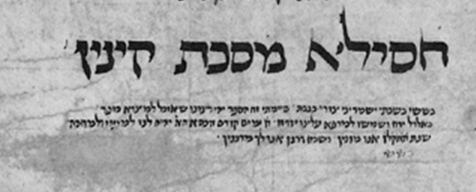 "בששי בשבת ישמריני צורי כבבת. סיימתי זה הספר יהי רצונו שאוכל למצוא כופר. באלול ירח/ ושמשו מרפא עלינו יזרח/ ח' ימים קודם הכסא/ ה' יהא לנו למעוז ולמחסה/ שנת תתקל"ז", כלומר - שש שנים לאחר פטירת ר"ת, שנה שבה הרמב"ם היה בן ארבעים ושתים, ונתמנה לראש קהילת פוסטאט. כ"י זה היה ידוע להחיד"א, וכן הזכירו ב"מערכת הספרים" (ערך גמרא). הוא שימש את ר' רנ"נ רבינוביץ ב"דקדוקי סופרים", אך הוא לא הספיק להוציא בסדר קדשים אלא את מסכתות זבחים ומנחות בלבד. הקובץ שבו נמצאת מסכת כריתות מחזיק קס"ח דפים בעלי שני עמודים של ל"א או של ל"ב שורות. צורת הכתב היא אשכנזית. בכריתות כה,א נמצאים שני פירושים קטנים, המתאימים בקיצור לפירוש ר"י בתוס' שם ד"התנאי. שניהם מסומנים בתיבה: פי', ומשמע בתוס', שכך הוא במקצת ספרים שלפניהם. אותו פירוש נמצא גם ב א ללא סימון מיוחד.כ"י לונדון [3] (מסומן ל) - כתיב אשכנזי, המשוער ככתיב מהמאה השניה לאלף השישי. הקובץ כולל את מסכתות ערכין, בכורות וכריתות, ועשוי מר"י עמודים בעלי שני טורים, ל' שורות כל אחד (מעמ' 177 הוא עובר לטור אחד). רוב נוסחאותיו דומות לכי" מ , עד שנראה שהם מאותו ענף, חוץ מהפרק האחרון, שנראה שנעתק ממקור אחר. כבר העיר ש"י פרידמן [4], ביחס לכ"י ב"מ, שבעריכת אילני יוחסין של כ"י הש"ס, יש לראות כל פרק כיחידה בפני עצמה. ב ל יש שמות שנכתבו ככתיבתם העתיקה, כמו הילל, שמיי, יניי, רבסי (במקום רב אסי), ובתכונה זו הוא דומה ל פ . מצויים בו הוספות ופירושים, שכנראה נעתקו מתוך הגיליון של מקורו (ראה 122,120,83).כ"י מינכן (מסומן מ) - יצא לאור בירושלים בשנת תשל"א מצילום ה' שטראק תרע"ב. זהו כה"י היחיד הכולל את כל הש"ס. כתיב אשכנזי משנת ק"ג לאלף הששי. יש שהעריכו, שהמקור שממנו נעתק כי" מ הוא מאמצע ימי הגאונים [5]. כה"י שימש את בעל "דקדוקי סופרים" לאורך כל עבודתו, וכן הרחיב עליו את הדיבור בדק"ס ח"א עמ' 35-27. כמו בכל כה"י שתיארתי עד כאן, נקבצו המשניות יחד, בנפרד מהגמרא.פירוש המיוחס לר' גרשום (מסומן ג) - הודפס בשם זה מכ"י בש"ס וילנא במסכתות תענית, ב"ב וקדשים (פרט לזבחים). צילום של כ"י רומא נמצא בספריה הלאומית בירושלים. רבים מפקפקים ביחס הפירוש לרגמ"ה [6]. מתוך היותו פירוש שוטף לגמרא, שונה טיב השימוש בר"ג כעד נוסח מהשימוש בכתבי יד, שהרי אין לדעת בוודאות מה הוא ה"דיבור המתחיל" (אם יש בכלל) והיכן מתחיל הפירוש. ועוד - בימיו של ר"ג עדיין ראו בפירושים חלק אורגאני מהתלמוד. לכן קיימות מספר נוסחאות בכה"י המאוחרים יותר (מ, ל והגהות ש"מ), שכנראה הושפעו על ידי פירושו (ראה 94,83,61,41,35,12).מקורות אחרים שהשתמשתי בהם כעדי נוסח:רש"י - אין בידינו כ"י רש"י לכריתות. היחיד שנודע לנו נשרף בטורינו בתרס"ד [7]. יש להשתמש ברש"י כעד נוסח באותה הסתייגות, שהערתי עליה לעיל בנוגע לפי' ר"ג.בה"ג , מהד' הילדסהיימר, ירושלים תשל"ב; מגילת סתרים לר' נסים , מהד' ש' אברמסון, ירושלים תשכ"ה; שאילתות דרב אחאי גאון , מהד' מירסקי, נ"י תשכ"ו. שלושתם העתיקו קטעים שלמים מהמסכת, בעיקר בה"ג בהלכות כריתות, דם ועריות, והשאילתות בויקרא שאילתא צ"ז. בין ההעתקות הללו ישנם קטעים, שנוסחם שונה לגמרי מהנוסח שלפנינו בדפוס ובכה"י (ראה בה"ג ח"ב 46), וישנם הזהים לכה"י שלפנינו (ראה 65).כללי השימוש בטבלהא - מספר קטלוגי.ב - דף ועמוד בש"ס שבדפוס.ג - סימן בהגהות שיטה מקובצת. כשאין סימן אלא --, לא נמצאת הגהה בשיטה מקובצת (והוא מסכים לנוסח שבדפוס), אלא שמצאתי שינוי נוסח בכ"י (כבדוגמא 27).ד, ה, ו - תוכן הגהה והדומים לה. כשאין הגהה, מובאת הגירסה שבדפוס (כבדוגמא 27).ד - כשהגהות ש"מ מוחק מהגירסה שבדפוס, נמצא הנמחק בין סוגריים עגולים ().ה - כשהגהות ש"מ מחליף את הנוסח, נמצא התיקון שלו בין סוגריים מרובעים [ ].ו - סימני כתבי היד (או מקורות אחרים) הזהים (או דומים, ראה ז) להגהת ש"מ. כשאין הגהת ש"מ, מובאים המקורות המסכימים לנוסח שבדפוס.ז - סימני המקורות שאינם מסכימים להגהת ש"מ (גם אם הם מסכימים לנוסח שבדפוס). במקרה שאין הגהת ש"מ יובאו המקורות, שאינם מסכימים לדפוס. במקרה שאין זהות בין המקורות (גם ו), יסומנו השינויים בסוגריים מרובעים או עגולים, בהתאם לסוג הסוגריים המקיפים את סימן המקור (בדוגמה 27 התיבות "להלן ב" שבסוגריים המרובעים נמצאות רק בכי" פ , שאף סימנו מוקף בסוגריים מרובעים).הערות לכללי השימוש בטבלהא. ציינתי רק את השינויים המשמעותיים בין הנוסחאות ה"מסכימות". יש לקחת בחשבון, שלא תמיד ישנה זהות גמורה בין המקורות המצויינים באותו טור.ב. אין לי במאמר זה כוונה (ויכולת) לציין את כל שינויי הנוסח. ציינתי רק אותם שינויים הבולטים לעין, שהועלו מתוך סקירת הגהות ש"מ, ומסקירת כי"פ וכי"ל. אין לראות במאמר זה תחליף לדקדוקי סופרים.ג. ההשוואות לפירוש המיוחס לר' גרשום, לכ"י מינכן ולגניזה אינן מקיפות את השינויים שבתוכם. לאחר שרשמתי את השינויים העיקריים שמצאתי בכי" פ ו ל ביחס להגהות ש"מ, בדקתי את המקורות הללו כמקורות משניים. אותו דבר אף ביחס לרש"י, לבה"ג, לשאילתות ולר' נסים. יתכן שיש בהם עוד שינויים חשובים רבים, ועוד המלאכה מרובה. מכל מקום, מאמר זה יכול לעזור ללומדים ולשמש נקודת התחלה לעבודה מקיפה יותר.ד. סימן קטלוגי שיש לימינו כוכבית * - עיין בהערות שלאחר רשימת שינויי הנוסחאות.טבלת שינויי נוסחאות למסכת כריתותהערות לשינויי הנוסחאות [8]2) המובאה ב מ בשם ר' הונא היא, כנראה, משובשת. בסוגיה המקבילה שביבמות ח,א לפי כל הנוסחאות, בעל המימרה הוא ר' יונה (דק"ס שלם שם). ראה שם גם בדף מ,א.7) אפשר שש"מ מגיה כאן ע"פ סברה ולא ע"פ כ"י. בכל הנוסחאות שלפנינו, וכן במקבילה בסנהדרין נד,ב: "והביא". ראה גם במס' 85 35 ו-110.אפשר, שגם באלו ההגהה היא מדעתו של המחבר. אך יש לציין, שלפעמים גם הגהות שהביא בשם קצת ספרים מתנגדות לכל עדי הנוסח שלפנינו (ראה 70,10,5).8) ודאי אין לייחס קדושה לשם בפסוק זה, ולכן בולטת הטעות המשותפת לכי" ל ול פ .14-13) לפי פשטות האוקימתא של ר"ל, בעל אוב - אית ביה מעשה רבה (ולכן אף לרבנן מיחייב), מגדף - לית ביה אלא מעשה זוטא ( ולכן רק לר"ע מביא קרבן, כדלקמן ד,א), וידעוני - לית ביה אפילו מעשה זוטא, ולכן אפילו ר"ע אינו מונה אותו במתניתין. לכן אין לגרוס כאן "מעשה זוטא" בבעל אוב, אלא "מעשה". כך אף בקושיית הגמ' שבהמשך (מס' 13, ש"מ סי'כ"א). כך פירש רש"י שם ד"ה קס"ד, ובמקבילה בסנהדרין סה,א ד"ה ואפי' לרבנן, וכך בכי" ל , ובהגהת ש"מ שם (בסי' ח') ציין, שאין גירסת "זוטא" אלא בספרים ישנים, להבדילו מהגהה סי' כ"א ולשמור על עקביות.ר' גרשום מפרש בשני המקומות לפי גיר' "זוטא", הנמצאת ב"ספרים ישנים" שבש"מ (סי' ח'). לפי זה גם לרבנן, שחילקו בבעל אוב, לא בעינן אלא מעשה זוטא. וכן גם בהמשך (סי' כ"א), קס"ד בעל אוב הוי מעשה זוטא אפילו לרבנן. לפי נוסח זה קשה לר"ל, מה בין רבנן, שחילקו במעשה זוטא בבעל אוב, לבין ר"ע, שחילק במעשה זוטא אף במגדף. אולי בגין קושי זה מחקו רש"י וכי" ל "זוטא" בשני המקומות. וכן בכי" פ ו מ מחקו תיבת "זוטא" הראשונה (סי' י"ט), והסבו את קושיית הגמ' (סי' כ"א) : "קס"ד הוי מעשה אפילו לרבנן", על מעשה עקימת שפתיו של מגדף. במקבילה בסנהדרין שם, לא שינה מ אלא גרס כלפנינו.25) כתיבת שמות כגון יניי ושמיי המצויים בכי" פ ו ל מעידים על עתיקותו של המקור, שכן מקובל שהוא הכתיב הארץ-ישראלי הקדום. וכך הוא גם בכ"י קופמן של המשנה, הידוע בעתיקותו.קיים הבדל עקרוני בין שתי המימרות הראשונות שבקובץ זה, שמקורן באמוראי ארץ ישראל, לבין שתי המימרות האחרונות, שמקורן באמוראי בבל, לפי כ"י מ ו ל ור' גרשום. הראשונות מדגישות, שגופי התורה נלמדים מהתורה עצמה, מגזירה שוה. ואילו בשתים האחרונות, לא למדו גופי התורה מג"ש, אלא "למדוה חכמים". בנושא זה חלקו הרמב"ם והרמב"ן בספר המצוות שורש ב', עיין היטב שם, ובמיוחד ברמב"ן שם אות ג'. בה"ג (ח"ג עמ' 312) כבדפוס, אלא ששם באה דרשת ר' ינאי ללמד נותר, וזו של ר' סימאי באה ללמד פיגול.33) הסימנים שהביא אביי כולם אוכלים, ולכן בעי אכילתן בריש שתא (כבדפוס וכ"י מל). וכן בטור תקפ"ג. ניתן להסביר למאן דגריס "דבעינן למיחזי" (כ"י א פ וס"א בש"מ), שהמימרה הזו קשורה למימרה של ר' אמי הקודמת לה, שגם שם הסימן הוא במה שרואים בעשרת ימי תשובה. ניתן להבין, שאביי מוסיף לאותה מימרה בפתיחת דבריו: "השתא דאמרת סימנא מילתא".שתי המימרות צמודות זו לזו גם בהוריות יב,א. שם גרסי' בדפוס "למחזי", וכן גרסו הערוך (ער' קרא) ומחזור ויטרי סי' שכ"ג.35) כיון שבכל כה"י כתוב "במקדש", ניתן לשער שכן היה לפני רש"י ור' גרשום, אלא שהם פירשו "למקדש, שבעזרה היו מפטמין" (רש"י), "המקדש, בעזרה מקום עשייתו" (ר"ג). וכן בכל הנוסחאות בזבחים צה,א, וברש"י שם ד"ה והתניא. וכן נראה ברמב"ם, הל' מעשה הקרבנות, פ"ח ה"י. משמע לפי זה שאין מכניסין לכל הקודש, אלא שלענייננו, די לומר שאסור בעזרה שהוא מקום פיטום הקטורת (רמב"ם, הל' כלי המקדש, פ"ב ה"ד). כך אף בזבחים שם לעניין כיבוס. ברם, במחזור ויטרי (סי' ע"ז): "לפי שהפיטום נעשה בעזרה, ואי אפשר להכניסן לעזרה מפני הכבוד". אפשר שמה שנמצא ברש"י ורגמ"ה כפרשנות התקבל כהגהה, ונכנס לגוף הגמרא (ראה הקדמת ר"ת לספר הישר). ראה גם במס' 62, 42, 12, 122, 95, 84.38) יש כאן הבדל משמעותי בין הנוסחאות. לפי הגהת ש"מ וכ"י מל בחטאים אלו התשובה בלבד גורמת למחילתם, ולא מדובר בכפרה כלל. ואילו לפי הגיר' שבדפוס וכ"י פ אין התשובה אלא תולה ליוה"כ, והיום מכפר כשאר עבירות. וכן גרסי' במקור הברייתא ביומא פה,ב, ושם במפורש בגמרא אזיל ומפרש: "תשובה בעיא יוהכ"פ".40) לכאורה מ ו ל הם הברורים ביותר. ב מ אוכל נהמא ונחנק ממנו, ב ל אוכל אומצא ונחנק ממנה. כנראה, מה שבדפוס ובכי" פ הוא צירוף של שתי המסורות על חומר החניקה, ועלו יחד בצורה חסרת פשר. ראה גם מס' 89,34.41) ב מ ו פ ברור, שכיון שאין בהם התירוץ השלישי ("אי נמי בהדי דעביד וכו'"), שייכים דברי ההסבר ("ולא הוה ליה וכו'") שבהמשך לתירוץ השני. ב ל , לעומת זאת, יוצא, שרק לתירוץ השני חסרים דברי ההסבר. נראה שהתירוץ השלישי נעתק ב ל מהגיליון של מקורו, והינו שתול כזר, הקוטע את רצף התירוצים. לכן מובן היותו חסר ב פ ו מ .57) לפי הנוסח שב פ , המשנה - ביולדת, והברייתא שבגמ' מפרשתה במפלת. כך משמע ברש"י "שילדה וולדות, וקא מפרש כיצד שהפילה וכו'". הרמב"ם, הל' מחוסרי כפרה, פ"א ה"ח, פותח דבריו: "אחד היולדת ואחד המפלת וכו'", ומשמע כ פ , או ששתי הנוסחאות היו לפניו. בפירוש המשניות משמע, שגרס "יולדת", וכן הוא גם במשנה דפוס ראשון.66) כנוסח פ נמצא גם במגילת סתרים לר' נסים בן יעקב (מהד' אברמסון), עמ' 301.70) בנוסחאות בה"ג: "בקרי". לנוסחאות ס"א ו ל , שבהן הב' אינה שורשית, ברור שדברי ר' יצחק מכוונים להמשך ההסבר המובא מהברייתא: "גדול הדיינין מקרא וכו'". לפי הדפוס, בה"ג, פ ו מ עדיין ניתן להבין בדברי ר' יצחק כפי שפירשו רס"ג, ראב"ע ורד"ק בויקרא י"ט, מלשון רצועת הבקר שבמלקות. אם כן, הדברים מכוונים לדברי הגמרא: "ומנין דהדין בקורת לישנא דמלקות הוא".83) וכן ברש"י משמע כהגהת ש"מ. אפשר, שהנוסח הנוסף הוא אשגרא דלישנא ממתניתין, ראה תוס' יב,ב ד"ה אוכלין.84) ב מ ו ל גרסו "כוליה" במקום "דאכליה" בהגהת ש"מ. ב"מיתיבי" הקודם לה בגמרא גרסו כולם "דאכליה", אלא ששם פירש ר' גרשום "דאכליה, כוליה וכו'". ואפשר שבמקום להוסיף פירוש מהגיליון, החליפו בענף זה את הפירוש במקום התיבה המקורית, שבודאי צ"ל "דאכליה".95) בפי' ר' גרשום הוספה זו היא חלק מהפירוש: "ופליג עליה במעילה, וספק מעילות דלא תנא וכו'". עי' גם רש"י סוף ד"ה אלא.102) עי' תוספתא כפשוטה שבת, פרק י"א, עמ' 170, שהביא את הנוסחאות ואת דעות הראשונים.104) הטעות בדפוס ("אכל דם שחיטה") היא ברורה. היא נובעת מטעות המעתיק, שהצמיד את התיבה "אכל" מסיום הפרק הקודם - "הדרן עלך ספק אכל" - למילים "דם שחיטה" שבראש פרקנו.111) למרות שלכאורה השיבושים שב מ ו ל נראים קשורים זה בזה, יתכן שהשיבוש שב מ הוא טעות העתקה, ואילו זה שב ל הוא מתוך אשגרא דלישנא - "מגע ומשא".116) לפי כ"י פ ו א , רב אשי משיב אמאי דמקשי מדסיפא תירוץ שני: הבשר יוצא לשריפה, כיון דהוי לאחר זריקה, ומיחזי כזבח פסול. וכן פירשו בפירוש ר"ג ובתוס' ד"ה רב אשי. וכן ברש"י, אלא ששם נראה שהוא הגהת רש"י, ולכן פותח בלשון "ה"ג". אפשר, שרש"י אינו מגיה ע"פ סברתו, אלא מתוך ספרים שלפניו.118) עי' פי' ר"י שבתוס' ד"ה תנאי, שגם הוא פירש: "מכשיר בחוץ - היינו משולחת", ואף הביא בשם "מקצת ספרים": "הוא כתיב: 'וה"פ אף בחוץ עשה מכשיר, משולחת'...", ממש כמו ב פ ( אלא שהפי' מוסב על הסיפא). שלא כפי' ר"ג, דמכשיר בחוץ - היינו צפור שחוטה (ברם, שאר הפירושים כאן הם כשיטתו), ושלא כרש"י שפי' "מכפר - [שאר] חטאות ואשמות; מכשיר בחוץ - צפרי מצורע (משמע ששתיהן) ; מכפר בחוץ - שעיר המשתלח ועגלה ערופה".119, 122) הוספת הפירוש שבכי" ל ו פ ב122 דומה לסוף הדיבור שבפי' ר"ג: "נגעיה היא על חטאיה", וברש"י: "מצער הנגע נתכפר חטאו". ב119 דומה לפי' רש"י לטעם כפרת היולדת: "דהא מכפרא בשעת לידה", והגיה הב"ח: "בצער לידה". (לצערנו, כה"י הידוע היחיד לפי' רש"י במכילתין נשרף בטורינו כנ"ל). אולם בפירוש ר"ג: "ימי טומאה וימי טהרה דמשמרת מכפר".123, 125) הוספות הביאור שבכי" ל נכנסו מהגיליון, שהרי אפילו לא נכנסו במקום הנכון (עי' לעיל מס' 84). בשני המקומות הן רש"י והן ר"ג פירשו פירוש אחר מהמופיע בהוספות אלו.135) עי' בתוס' זבחים יב,א ד"ה וש"מ, שמביאים בשם "גירסת הספרים בכריתות" כגירסת א ו ל כאן. ושם בשם ר' חיים ו"כמה ספרים" - כגירסה שב פ , שבה הוחלף הסעיף האחרון, בהתאם למימרה דר' הונא בריה דר' יהושע דלקמן כח,א, ובהתאם לנוסחת המאמר המקביל שבתמורה כו,א-ב לפי גירסת ש"מ, ר"ג ורש"י (בכי" מ - רק שני הסעיפים האחרונים), ולנוסחת המאמר בזבחים שם לפי ש"מ (סי' י). רש"י שם ובקדושין ז,ב (ושם נמי בשאר ראשונים) גורס (סעיף 3) : "יש דחוי בדמים", וחסר לו (סעיף 2) "קדושת דמים מדחה", ובמקומו גרס: "דחוי מעיקרא", וע"ז הקשו בתוס' שם (וברשב"א שם בשם ראב"ד), שאין לגרוס ביחד "דחוי דמים" ו"דחוי מעיקרא", דהיינו הך. מ מקצר מהמאמר, ובו נותר המאמר חסר משמעות בסוגיין, כיון שאינו עונה על בעיית ר' אלעזר בעניין בעלי חיים נדחין.לוח מקורות מיוחדים בש"מ ביחס לכה"י, לפי' ר"ג ולרש"יסוף המסכת, כ"י פירנצה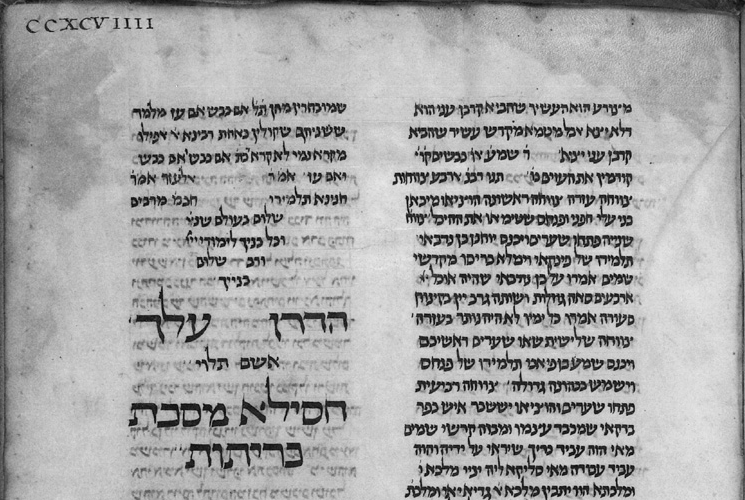 [1] מתוך ר' רנ"נ רבינוביץ, מאמר הדפסת התלמוד, ירושלים תשי"ב, עמ' ל"ט הערה 7.[2] ראה מאיר בניהו, אסופות א, עמ' מ"ז.[3] תודה למכון שאול ליברמן שליד נוה שכטר, ירושלים, שמסר לרשותי את צילומו של כה"י הזה.[4] " לאילן היוחסין של נוסחי ב"מ", בתוך: מחקרים בספרות התלמודית, עמ' 142.[5] ראה ר"ב נאה, מבוא לגמרא שלמה מס' פסחים, עמ' כ'.[6] ראה א' עפשטיין בקובץ תהילה למשה, ע' 116; ש' אידלברג, תשובות ר"ג עמ' 26 ואילך; דוד הלבני, סיני סיון תשי"ח; מ"י בלוי, שיטת הקדמונים על ב"מ, עמ' ל"ו; ובסיכום: א' גרוסמן, חכמי אשכנז הראשונים, עמ' 170-165.[7] ראה רשימת כ"י רש"י לתלמוד, מכון רש"י שליד אוניברסיטת בר אילן, תשמ"ח.[8] ההערות מסומנות לפי המספר הקטלוגי שבטבלה.http://aleph.nli.org.il:80/F/?func=direct&doc_number=000019710&local_base=RMB01אבגד____ה_______וז26ה,אי"ג(הן הן) [אחד מ...] = לאפ הן27ה,א--מה להלן בסקילהלא[פ]: מה [להלן ב]אוב וידעוני בסקילהדףסי' בש"מ1ב,בג'שיזרק (דם עליו) [עליו דם]דפ' = ל (פ: שיוזרק דם עליו) מ: שיזרק הדם עליו2*ב,ב--דאמר כ"ד אבות נזיקין = לפ ליכא (מ חסר "אבות נזיקין")3ב,ב--א"ר יונה = גלפמ: א"ר הונא4ב,ב--הואיל וכך הקיש הוא = ל (מ: הילכך היקש הוא)פ ליכא5ג,א--נמי תינינא המפטם את השמןפ ליכא "המפטם את השמן"6ג,אי'(במציעה) [ס"א ביה מיצעא]דפ' = ל (מפ: במציעתא)7*ג,אט"ו,י"ז,כ"בוה[מ]ביאדפ' = פלמ8*ג,ב--אלהי כסף ואלהי זהב = דפ' מפל: א'ק'י כסף וא'ק'י זהב9ג,בד'"קצת ספרים" ליתא: (וזדון עבודת) = פלמ10ג,ב--דלא כתיבן לא קתניפ ליכא11ג,בח'והאיכא (בת אשתו ו) בת בתה ובת בנה, בקצת ספרים ליכא מוהאיכא עד אר' אחאדפ' = פלמ12ג,בט'רב אחא בריה דרב איקא [משמיה דרב ביבי בר אביי ו]רמי = פדפ' = מל13*ג,בי"ט, כ'[ס"א זוטא] = גפלמ ליכא14*ג,בכ"אקס"ד [לריש לקיש] הקשת זרועותיו הוי מעשה (זוטא) =ל (= מ: במקום "הקשת זרעותיו", שם: עקיצת שפתיוג איתא "זוטא". פ חסר כל זה15ג,בכ"ד(זוטא) = פלמ16ג,בכ"חדבלאו ה[י]דין היא = ל (פ כ"ז בגיליון. שם מנוקד "חבר")17ג,ב--עקמת = גלמ עקצת, פ הקצת18ג,בכ"ט(האי מאן דבעי) [היכלך אפי'] למיצמד = פגמ[ל] האי מאן ד[מי]צמד19ד,א--בעלמא עקימת שפתיו הוי מעשהמפל ליכא "עקימת שפתיו"20ד,א--הואיל וישנן בראייהפ בגיליון אית דג': הואיל וישנן באי אי פי בן ואין באי עקימת פה]21ד,בד'ל"א חייב שתים דלא כר"י דתניא אכל חלב נבלה חלב מוקדשין חייב שתים ר' יהודה אומר שלשדפ' ל מ [פ'א'] גופא אכל חלב [חיה לוקה שתים חלב] נבילה לוקה שתים חלב מוקדשין לוקה שתים ר' יהודה אומר חלב מוקדשין לוקה שלש22ד,בי"ח, י"טילפינן (ס"א ליכא: אלא לרב יהוד' כל חלב וכל דם לא תאכלו למאי אתא מיבעי ליה להיקש דתניא) [ת"ר] = פל ליכאדפ' = אמ23ד,ב--דכתב ביה תרי קראי כל חלב וכל דם לא תאכלו כל חלב שור וכשב = אמפ ליכא מכל חלב וכל, ואילך. ל ליכא "תרי"24ה,א--הילכך לוקה דמייתר (= מ ליכא "דמייתר")פא הואיל וכך לוקה (ליכא "דמייתר"). ל: וכן לוקה (ליתא "דמייתר")25*ה,א--ינאי = מפל יניי--ינאי, סימאי, אביי, אשיא סמאי ינאי אביי אשי--אביי... לימדה הכתובמג[ל] למדוה [חכמ']--ר' אשי... ולא לימדה הכתובמ רבא... ולא למדוה חכמים26ה,אי"ג(הן הן) [אחד מ...] = מלאפ הן27ה,א--מה להלן בסקילהמלא[פ]: מה [להלן ב]אוב וידעוני בסקילה28ה,א--ואימ' ה"נ אם כן ניכתוב קרא = מלפא: ואימ' ה"נ ליערבינו וליכתבינון מאי טע' פליגינון קרא למימרא דקנם בשם מחציתו חמשים ומאתים קנה בשם כולו חמשים ומאתים נימא קרא29ה,א--הקב"ה יודע הכרעות אלמא = גבמקום "אלמא" אל: מכלל, מ בכלל. פ (בין השיטין) : ש"מ30ה,א--כרע אלא א"ר יהודה = (מ) [ל] הכרע [אלא ד]א ("ל) ר' יהוד'פ (בה"ש) : [אלא הכי קא קשיא ליה מכדי]. א: ואי עין בעין הוא שוקל מהיכא הכרע אלא אמ' ליה ר' יהודה31ה,א--ושקלוםגמלפ ושראום, א ושרן (בה"ג: שורין)32ה,בכ"גמנשיא [בר גדא] = מאפדפ' = ל33*ו,אב'(למיכל) [ס"א למיחזי] = אפדפ' = מל34ו,אד'[נהרא] דמיא = אפמל: נהרא35*ו,אכ"ט(במקדש) [בעזרה]דפ' = פגל. מ חסר תיבה זו36ו,בי"ח(דאייתי) [דאפי'] = פל. מ חסר תיבה זו37ז,אי'(היכא דאיתיה לחטאת) [מידעם דאיתיה לחטאיה] = למ [מידי דאיתיה לחטאיה[פ = דפ'38*ז,אכ"ז(יוה"כ מכפר... אין יוה"כ מכפר) [מוחלין לו... אין מוחלין לו] = מלפ = דפ'39ז,א--אליבא דנפשיה, ומאי קושיא, ומאי קושיא, = פל ליתא.40*ז,א--בהדי דקאכיל נהמא חנקתיה אומצאל חסר "נהמא". מ דקאכיל חנקתיה אומצא41*ז,אל'[ולא הוה ליה שהות ביממ א דלכפר עליה]מפל = דפ' ליתא (מפ ליתא גם ההמשך: אי נמי בהדי דעביד עבידתיא42ז,אל"א[אלא לאו כדשנינן מעיקרא] השו' גמפל = דפ' ליתא43ז,בו'אלא כרת דכתיב [במגדף] למאי אתא אמרי ליה ליתן כרת למקלל = מפל כל הקטע נמצא בסמוך לעיל לאחר "לית ביה מעשה". שם במקום למקלל- למברך (וכן מ).44ז,ב--ר"ש או' שניהן מביאות חטאת אחת(מל) [פ] נוסף: וה (י) כי[ן] עבדי[ן] (א) [מ]תיין [תרוויהו' (ל) חטאת [אחת בשותפות] ומתני45ז,ב--הילכך = מפל הואיל וכן46ח,אג'[משום ס"א... קראי] = ל (ובמ מ: או לבת, ואילך)דפ' = פ47ח,אד'[עייא וכו'] =למפ (דפ' חיסר ע"פ הדומות?)48ח,בב'(כפרה) [ס"י כיפורים] =מגדפ' =פל (ל בגמ': כיפור, בחתימת הפרק: הדרן עלך ד' מחוסרי כיפורים, פ שם: כפרה)49ח,בו'באונס (וזבה לא מטמאה בראיות כבימים) דתניא =למפ50ח,בי"דבקהל [הוא] ונזיר מאי טעמא לא תני סוף סוף נזיר נמימ[ל]: [בקהל] תינח גר נזיר מאי טעמא נזיר נמי51ח,בכ'חובתו [עולה] אחתדפ' =מלפ52ט,א--רבן יוחנן בן זכאי =מפל רבן יוחנן53ט,א--הבא על שפחה =מפ: השפחהל הבא על שפחה חרופה (בגמ': הבא על השפחה)54ט,א--הדפו, ומשמע נמי שוגג =פמל ליתא הדפו, ל ליתא שוגג55ט,בז')הביא, עד סוף המשנה נמחק)גמפל איתא, וכן במשנה דפוס ראשון56ט,בי'ונתנגע [הביא ציפרין ונתנגע] אין =פלדפ' =מ57*ט,בי"ד)שילדה) [שהפילה] =למג (וכן בגמ')דפ' =פ (בגמ': שהפילה), רש"י58ט,ב--גמ'פמל [קתני האשה שהפילה וולדות הרבה] מנלן דתני..59ט,בי"ז)אינה מביאה אלא קרבן אחד) =מלדפ' =פ60י,אה'לנקבה [וקשיא לן ביום [2] מ' לזכר ו[1]יום פ' לנקבה] עד =מל[1,2]פ: [וקשיא לן]61י,אי"בחזיא [דהא מחסרא כפרה] לאיי =למדפ' =פ62י,אי"זקמ"ל (דאפשר לפתיחת הקבר בלא דם) א"רדפ' =גפל. מ: אפשר63י,אכ"דדלידה (תאומים נקבה) וה"ק =מלדפ' =פ64י,בי"דכ (א) [ע]ן =פלדפ' =מ65י,ב--יליף מכבש ואיל= פלמ "ואיל" ליתא66*י,בט'[ש"מ=ל] מ: דלות עשירות, [דלות ו]בדלי דלות: יולדת מצורע- ש"ה ב"ש ט"מדפ' = (פ) י"מ בדלות ועשירות, וי"מ בדלות וי"מ (בדלות ו) בדלי דלות: יולדת- מצורע- ש"ה ב"ש ט"מ. גיליון פ ה"ג: דלות ועשירות, עשירות דלות דלי דלות: יולדת מצורע- ש"ה ב"ש ט"מ67י,בט"ז(רבא) [רבינא] =גמפל68י,ב--אלא דלאו אורח ארעאפ ל ליכא "אלא". מ במקום כל זה: דפומבדית'69יא,אג'ר' אלעזר (בן יעקב) [בן עזריה] =לדפ' =פ, (ו) שיור =פל משוייר, (וכן בגמ'). מ חסר70*יא,אד')בקראי) [ס"א בקריאה]ל בי קראידפ' =פמ71יא,אכ']ששת גמ"ר נ"ש סימן[פמל ליכא72יא,ב--איפכא =פמל: מערה כגומר73יא,ב--במערה כדרכה דשכבת =פמל: כדרכה דשפחה פטור מאי טעמ'74יא,בה'בקצת ס"י לא כתוב "פטור" =מלדפ' =פ75יא,ב--מפל: אלא דשתיק [סוף סוף מאי קמ"ל] ממציעתא76יא,בי"אש"מ [דקתני] עד =מפל77יב,א--מ"ט טומאה =פל ליתא "מ"ט"78יב,אי"אס"י: פשיט'... קו"ח =מפל (דילמא =מפל ליתא. לדילן, לדילךפל לן דילן, לך דילך.מ דידן דידך. ממאה עדיםמפל ממאה איש79יב,בב'בטומאת מגא (ו) אמר רב נחמן [אמר רב] =למדפ' =פ80יב,ב--משום דאכלו בשני תמחוייןמל: חסר "משום". פ במקומו: כגון81יב,בי"ב)משנה) וחכמים... אכילת פרס (חייב) =מלדפ' =פ82יב,בי"ג)משנה) רבי אליעזר אומר אם (פסק ) [הפסיק] =מלדפ' =פ83*יג,אב'אוכלים טמאים (ושקצים ורמשים) ומשקין [טמאים] =פל. מ חסר84*יג,אד'הגוויה [בכדי אכילת פרס ה"נ (מאי: ל ליכא) בכדי אכילת פרס כזית כזית ולאו דאכליה (מל: כוליה) חצי פרס ת"ש כל האוכלים מצטרפין לפסול את הגוויה] בכחצי פרסלכאורה חסר ע"פ דומות בדפ' =פ (שם ליכא בכחצי פרס)85יג,אט')לאכול) [אוכל[דפ' =פלמ. ג: לאוכל86יג,בד'שלא לרצון [בסתמא] דאמר =גמפל: ( בכולם ליכא "דאמר"(87יג,בי"דאמר רב (יהודה) [שמואל בר אחותאי א' רב המנונא סבא א' רב יצחק בר אשיאן אמר רב הונא אמר רב] =גפל88יג,בי"חאמורא [עליה] מיומא =מ, שאילתותדפ' =גפל89יד,א--עתי אפילו בטומאה ואפילו בשבת עתי במזומן)פ) [ל] עתי במזומן (לה) עתי אפילו (בשבת) [בטומאה] עתי אפילו (בטמא') [בשבת]. מ... ואפי' מזומן לה... ואפי' בשבת... ואפי' בטומאה... ואפי' בשבת90יד,בז'ר' [אחא בר] יעקב =גפל91טו,אט'(שהוא שם אחד) =פלמ92טו,בכ"ג]מה' זבחים (אפילו: ליכא בל) (בהעלם אחת: ליכא בפ) (חייב פ: מביא) על כל אחת ואחת]93טו,בכ"ד)מה'..ואחת) =פל94טו,בכ"ה[ור' אלעזר בר שמעון] =מפל95*טז,א--ופליג עליה במעילות =גמפל ופליג עליה בספק מעילות96טז,אד'ה' (מעילות) [תמחוין] אמר =גלמדפ' =פ97טז,בא'דמיין [וחייב על כל שבת ושבת ועל כל מלאכה ומלאכה של כל אב ואב] אידפ' =פל98יז,א--שם הפרק: ספק אכל חלב =מפל ספק חלב אכל (וכן בגמ' בריש סוגיין. בסוף הפרק: הדרן עלך ספק אכל)99יז,בי'בשתי (ם) מצות (כתיב) מצות =פמ (ל: ליתא  בשתי"(100יח,ב--א"ל אבייפ: אביי לרבה. מא: אביי לרבא. ל: רבה101כ,אג', ד'[ר' שמעון ו]ר' שמעון שזורידפ' =מפל (וכן בא' במתני' הוא ר' ישמעאל שזורי, כ"כ כאן בשתי הבבות: ר' ישמעאל)102*כ,אט'רא"ש גריס חייב =אג (מ אלא שם חסר הבבא "להדליק את זו והדליק את זו")פל כדפ' וס"י: פטור103כ,אי"באלא ד[קא מכוין לכבות ו]לא קא מכוין להבעיר =פלמא דקא מכוין לכבות ולהאיר104*כ,בב' (משנה))אכל) דם שחיטה =מפלא (וכן בחתימות הפרק) וכן ליתא בבה"ג הלכות דם, ובמשנה דפוס ראשון105כא,אא']אוציא] דם דגים =בה"גדפ' =מפלא106כא,אב'נ"א [בריבויי ומיעוטי (ו) ]כללי ופרטי = (פ) למדפ' =א107כא,אג'(ויש בהן) [והן] =אדפ' =מפל108כא,א--א"ר אדא (א, ש"מ: אידי) בר אבין לאתויימפלא: לרבות109כא,אט"זאי חזי לאדם (חזי לכלב) [אין] אי לא חזי לאדם לא (חזי לכלב)דפ' =גמפלא110כא,אי"זאין צריכין (לא) מחשבה ו (לא) הכשרא: צריך מחשבה ואין צריך הכשר. פמל הביאו רק הרישא דמתני' (בהמה טמאה). א הביא רק הסיפא (בהמה טהורה). דפ' הביא שניהם.111*כב,א--החמרתה בחלבה =אפמ: בהילוכה (וכן בהמשך הק"ו במהלכי שתים, שם מתוקן: בחלבן). ל: במשאה112כב,בז')אלא) [והכא[מפלא אלא הכא113כג,א--)משנה) חתיכה חלב וחתיכת חולין... דברי ר"ע (=משנה דפוס ראשון, השו' מ: זה מביא חטאת וזה מביא אשם תלוי ר' עקי' או' זה וזה מביאין אשם תלוי)פלא ליתא "דברי ר"ע"114כג,בד')הוא) מיתה ו (איסור) קדשיםפ מיתה ואיסו' קדשי. א וקדשים ל. מיתה ואימורי (=מ מית' ואימ').115כד,אט')רבי אלעזר אומר) [ס"י ר"ל אמר, וכן רש"י]דפ' =מגפלא116*כד,בז')רישא דקתני באשם תלוי והבשר יצא לבית השריפה לא קשיא) =פג (שם איכא: לא קשי')דפ' =למא117כד,בח'מקדשין (בו) את הפסול =אפלמ [בו]118*כה,א--דתנא דבי ר' ישמע' כו' א (פ ) נאמ' בפנים [ (פי') אשם מצורע וחטא'] ונאמ'... בחוץ [ (פי') משולחת דמצור' ועגל' ערופ']119כה,ב--רבינא... ה' אשמות... [דכי מתיידע ליה מייתי] אשם תלוי =פ: מייתי אשם, אשם תלויל ליכא120*כו,אה'יולדת [ס"א מצערה מכפר לה] כי קא =פ: מצעריה איתכפר לה. ל: צעריה מכפר עליהדפ' =אמג ליכא121כו,א--(סימן גג"ג ששל"ץ) =מפאל ליכא122*כו,אח'מצורע [מנגעיה איכפר ליה] וכי =פ ( ל: התם מי נגעי (ם) [ה] אי כפר ליה(דפ' =מגא ליכא123*כו,א--ספק נזיר =מאפל ספק [נכנס לבית הפרס] נזיר124כו,אי"א)לאישתרויי באכילת קדשים הוא) [ס"א אלא למיחל עליה נזירות דטהרה הוא מייתי] =לדפ'=אפמג125*כו,א--ספק סוטה שעבר עליה =פאל: ספק סוטה שעבר [ניער עצמו מן היין] עליה126כו,אי"ב)אמר רבי הושעיא לכל חטאתם ולא לכל טומאתם אמר אביי) =לאפמ, בכולם איכא "אמר אביי"127כו,א--רבא אמר סוטה =גמפאל: דהא אמר סוטה128כו,א--לברר עון=ג, רש"יא: לגרר עון, פ: ל<?ג?>רר עון. מ: לגרעון. ל: לאו בר עון.129כו,ב--רבא מת מיתה =פמא: רבא מיתה ל: רבא [גיליון: אם מת] מיתה130כו,ב--איתמר דרב על האשה =מפל: איתמר דרב אהא איתמר האשה. א: איתמר דרב הכי איתמר האשה131כו,בו')אם משנמלקה נודע שילדה) =פאלמ)ל בגיליון איתא)132כו,ב--אמר רב מזה =פא: רבא. ל: רב (א) (א' נמחק) מ: "א' הזה"133כז,א--ת"ש לקח... מאי הוי עלה =לא ליכא134כז,אי'= (מא) בשעת הפרשה [יפה שתי סלעים ובשעת כפרה יפה סלע (יצא) בשעת הפרשה] יפה סלע ובשעת כפר יפה שתי סלעים לא יצא [גיליון בקצת ס"י הגירסא להיפך = (מפ) [ל] [ל: 2] בשעת הפרשה יפה סלע ובשעת כפרה יפה שתים כשר (יצא) [ל: 1] בשעת הפרשה יפה שתים ובשעת כפרה יפה סלע פסול]135*כז,אי"ח1) ש"מ בעלי חיים נידחין [דקתני אינה קריבה] 2) וש"מ קדושת דמים מדחה [דקתני ותמורתה כיוצא בה] 3) וש"מ יש דחוי בדמים (=פ עד סעיף 3, שם: ש"מ דחוי מעיקרא הוי דיחוי). =אל, שם ממשיך: דקתני קדושה למאי קדושה לדמים (ובמ נמצא רק סעיף זה(136כז,בג'שהפריש [אביו] =לפ על אביו137כז,ב--רב שמואל בר שימיא: בר שמן, ל: בר שבא, מ: בר שזורי, פ: [בר] שווי138כז,ב--ה"א הפריש כשבה כי מיעני מהלין מעות נחלינון]פמ]א עד "כשבה" ליכא, כי מיעני [הלין] מעות נחלינן. ל: חסר הכל, במקומו: מה [בין השיטין: לי] הנך מעות.139כז,בי"זהאיפה (וה"ק) [מ"ט כתיב על חטאתו] =לאדפ' =מ140כז,ב--העשיר נוסיף עליהון ונייתי עוףל' ליכא (חיסר ע"פ דומות)141כח,א--ילדה זכרפלא ליכא "זכר". מ חסר כל הבבא מ"ילדה" ואילך142כח,א--אמרי דבי ר"א... דברי ר"שא ליכא143כח,או')הגרלה אינה מעכבת) =פלמ144כח,אי"זקתני... ר' [יאשיה] =מא, ל עם קצת חסר, פ חסר הרבה עד ר' פפא145כח,א]מפ] (דפ') ת"ר ארבע צווחות וכו' 1) הוציאו בני עלי 2) פתחו שערים ויכנס יוחנן בן נדבאי 3) שאו שערים ראשיכם ויכנס (אלישמע) [ישמעאל] בן פיבאי 4) פתחו שערים והוציאו יששכר איש כפר ברקאיל: 1) בני עלי 2) יוחנן בן פיובאי 3) יוחנן בן נדבאי 4) יישכר איש כפר ברקאיא: 1) בני עלי 2) יששכר איש כפר ברקאי 3) פתחו שערים ויבוא ישמעאלבן פיאבי 4) יוחנן בן נדבאי. וכן בסוגיה המקבילה בפסחים נז,א."קצת ספרים""ס"י""ס"א"8, =פלמ48, =מג5, -70, -10, -102, =פל12, =ג124, =ל115, =רש"י22, =פל(יג,ב סי' י"ב, =פל)134, =לפמ46, =מל